Plant Nutrition: Ch 37	Composition of plant: 	Mineral nutrients: 	Macronutrients: 	Micronutrients: 	Deficiency: 		Mg: 		Fe: Soil health: 	Texture: 		Loam: 	Composition: 	Topsoil: 		Humus: 	Horizons: Fig 37.5	Fig 37.6 	Need to conserve topsoil: 			Fertilization: 		Irrigation 		Prevent erosion: Nutrient cycling: Fig 37.9	 Nitrogen fixation: 	nitrogenase: 	Ammonification:  	Nitrificaton: 	Denitrification: Symbiosis: 	Rhizobium sp.: 	Mycorrhizae: 		Fig 37.12		Ectomycorrhizae: 		Endomycorrhizae: Soil horizons 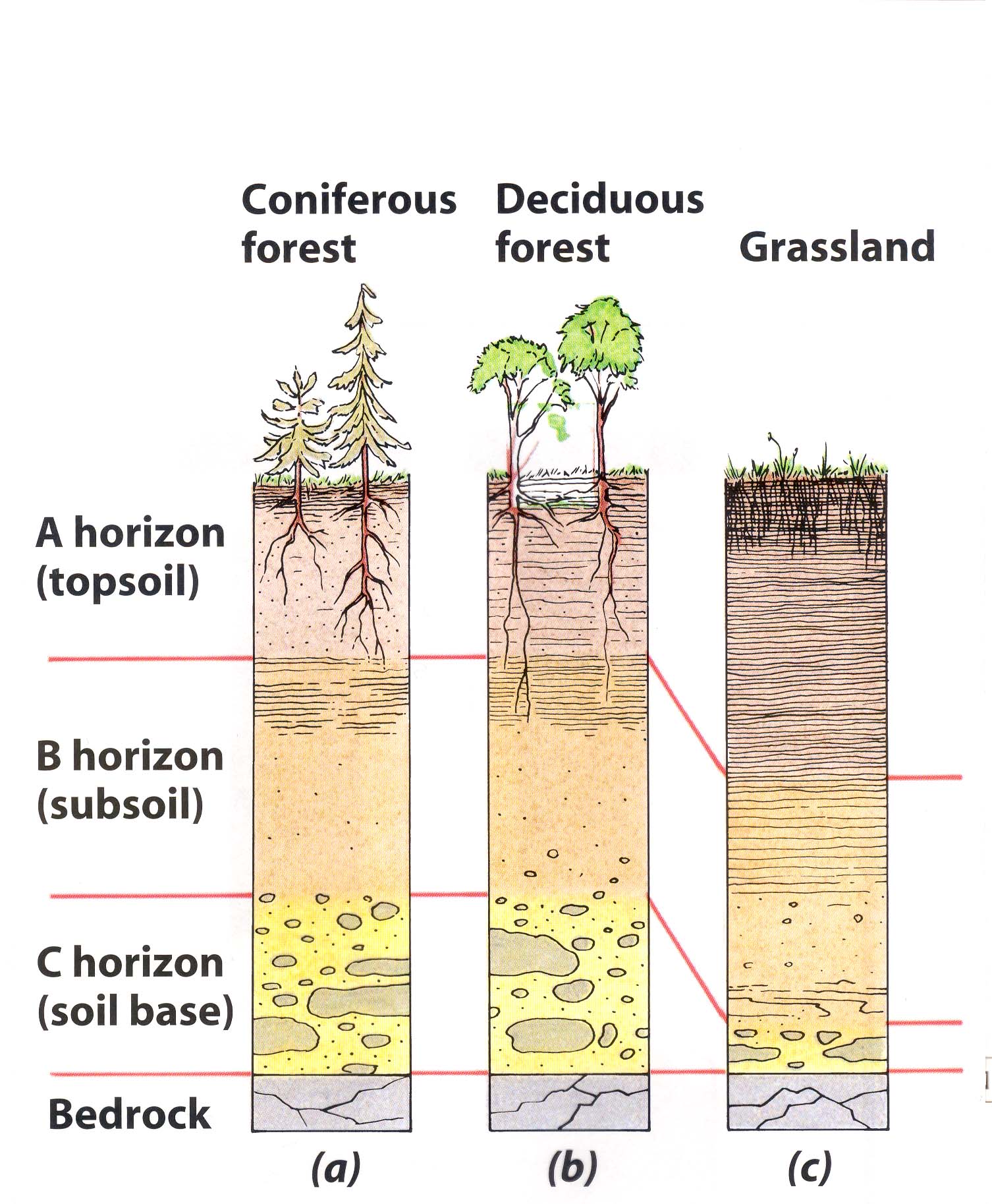 Nitrogen cycle 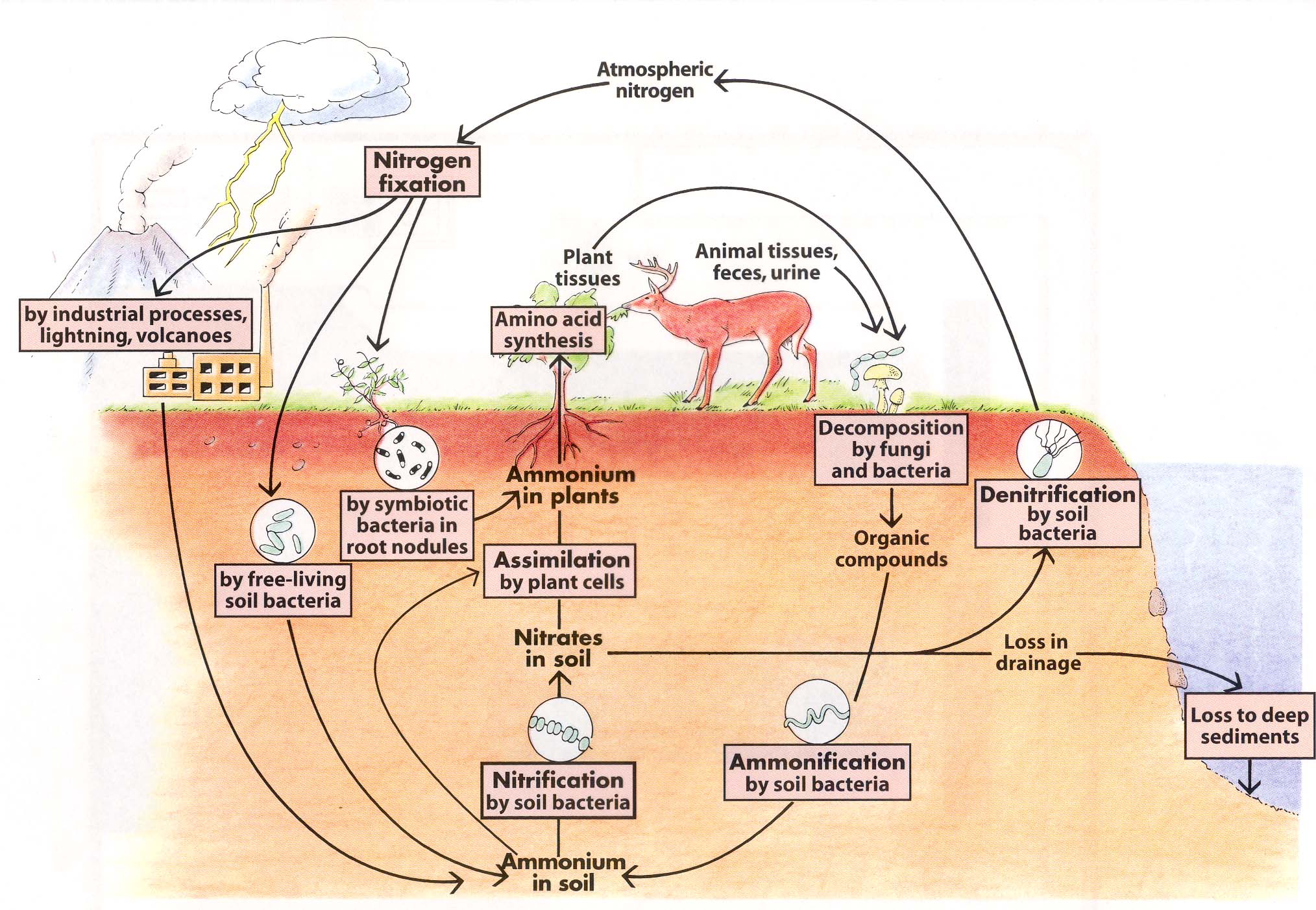 Rhizobium sp.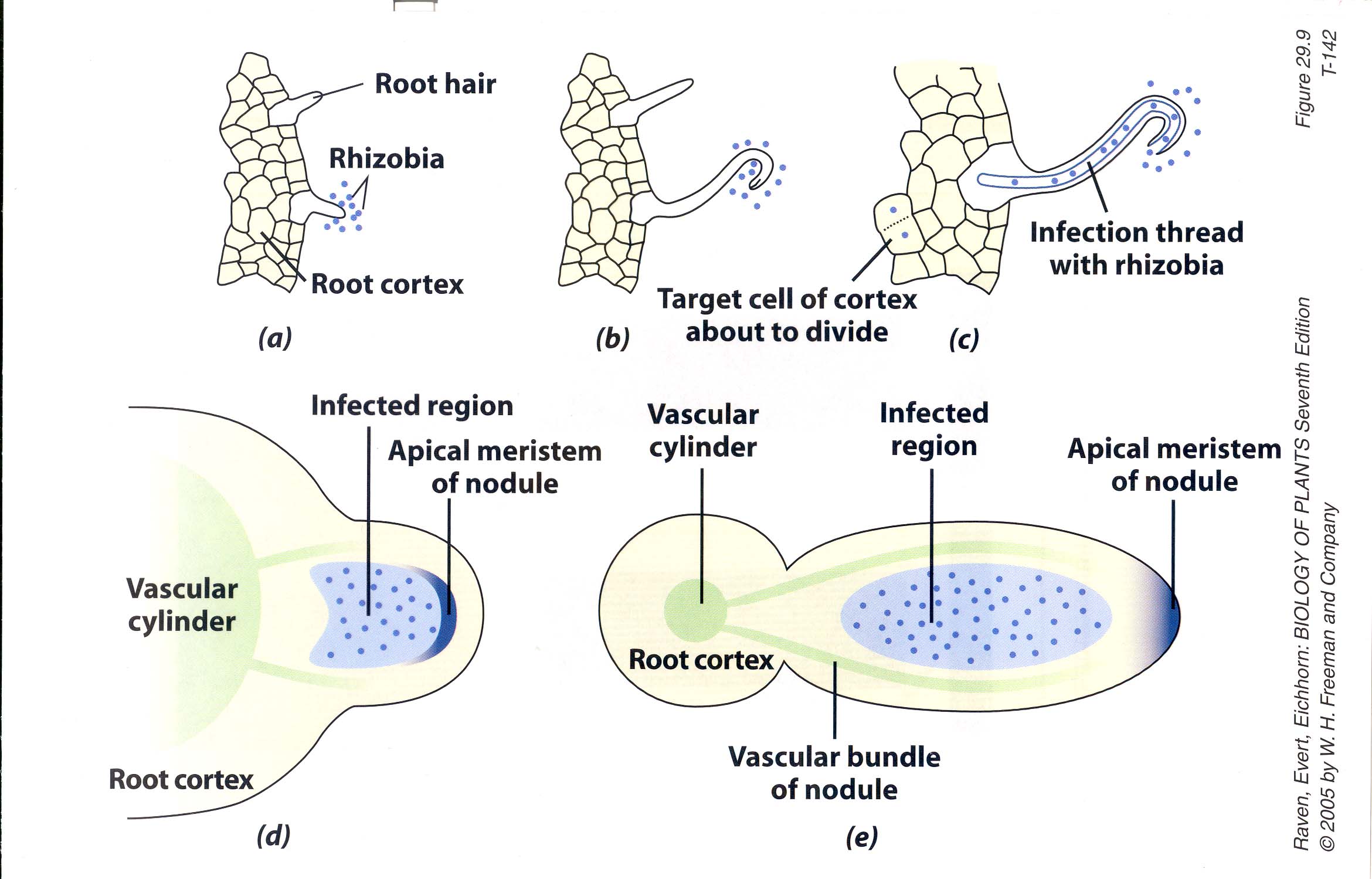 